Featherstone All Saints C of E Academy 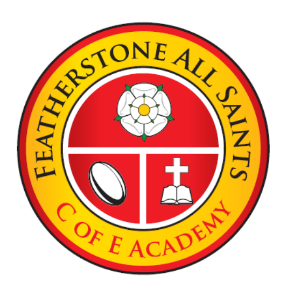 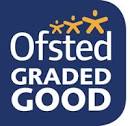 North Close,Featherstone,Pontefract WF7 6BQTel. 01977 780225E-mail: headteacher@allsaints.wakefield.sch.ukHead teacher: Mr Jones4th November 2022Dear Parents / Carers,Children in Need - Wear your spots on Friday 18th November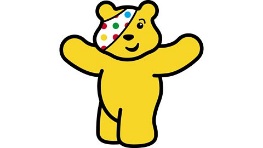 On Friday 18th November, we will be asking pupils and staff to come to school wearing spots in exchange for a donation to BBC Children in Need. Spotty dresses, spotty ties, even spotty faces – they’ll all make a massive difference to the lives of disadvantaged children across the UK. If you haven’t anything spotty then non-uniform is fine. 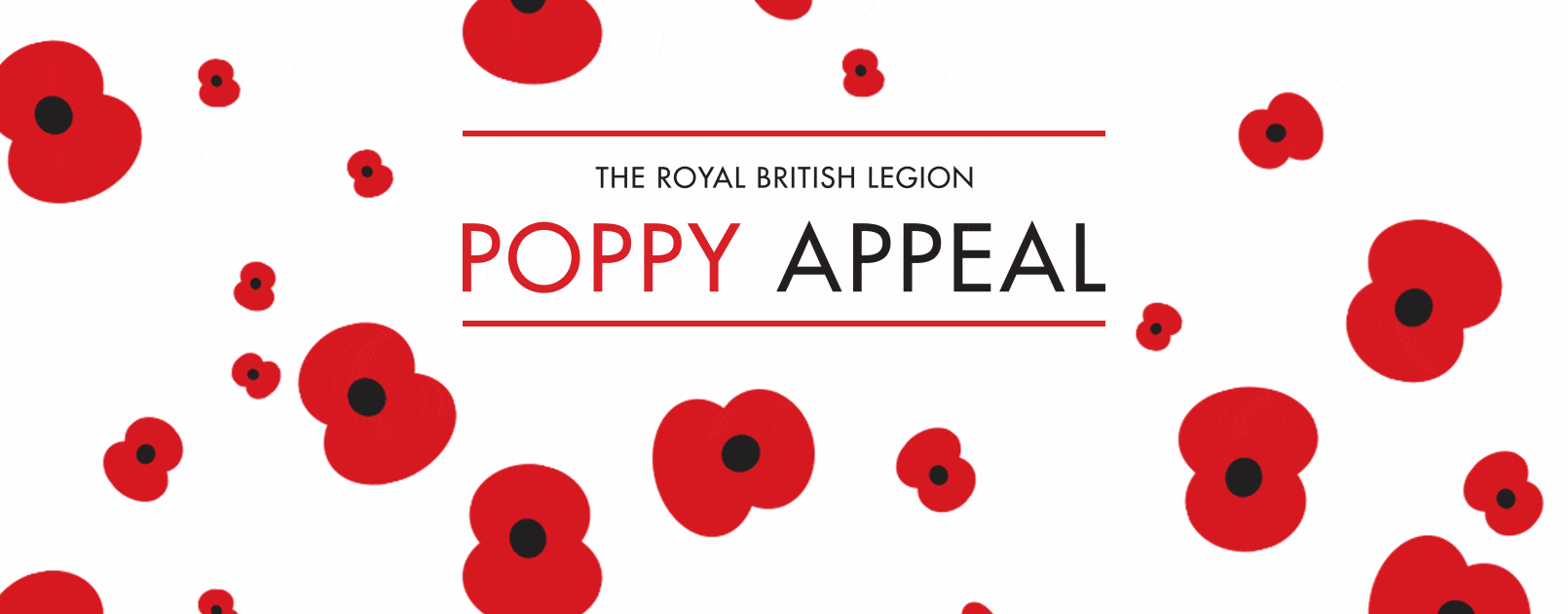 Royal British Legion – Poppy Appeal We are now selling Poppies, Zip pulls (50p); Reflectors (50p), Silicon wristbands (£1.00) and Snap bands (£1.50) to raise money for The Royal British Legion Poppy Appeal. Items can be purchased from the office at the start and end of the day. December Tuesday 6th December – Carol Service at All Saints Church; Years 3, 4, 5 and 6 will be at the service singing (9.20am start). Wednesday 7th December – Children’s Christmas Dinner in school. Thursday 8th December – Reception Christmas Performance of It’s a Baby (9.20am and 2.00pm).Friday 9th December – Christmas service in church; Years 1 to 6 (9.20am start). Year 5 to lead. Tuesday 13th December – Key Stage 1 (Years 1 and 2) Christmas performances (9.20am) and (2.00pm).Wednesday 14th December – Nursery nativity (9.00am) and (2.00pm) performances.Thursday 15th December - Christmas Parties. Friday 16th December – School breaks-up for Christmas; early 2.00 finish. 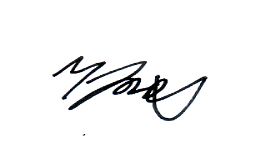 Kind regards, Mr. M. Jones (Head teacher)